Syndicat des responsables de service de garde en milieu familial de RSG-CSNDateNom du bureau coordonnateurAdresse du bureau coordonnateurObjet : Demande de retenue pour les journées d’absence de prestation de services subventionnéesMadame,Monsieur,En vertu de l’article 13.11 de mon entente collective, je vous fais part de ma décision d’avoir une retenue pour les journées d’absence de prestation de services subventionnées sur les allocations visées pour l’exercice financier 20__-20__.Veuillez recevoir, Madame, Monsieur, mes salutations cordiales.Signature de la RSGNom de la RSGAdresse où sont fournis les services de garde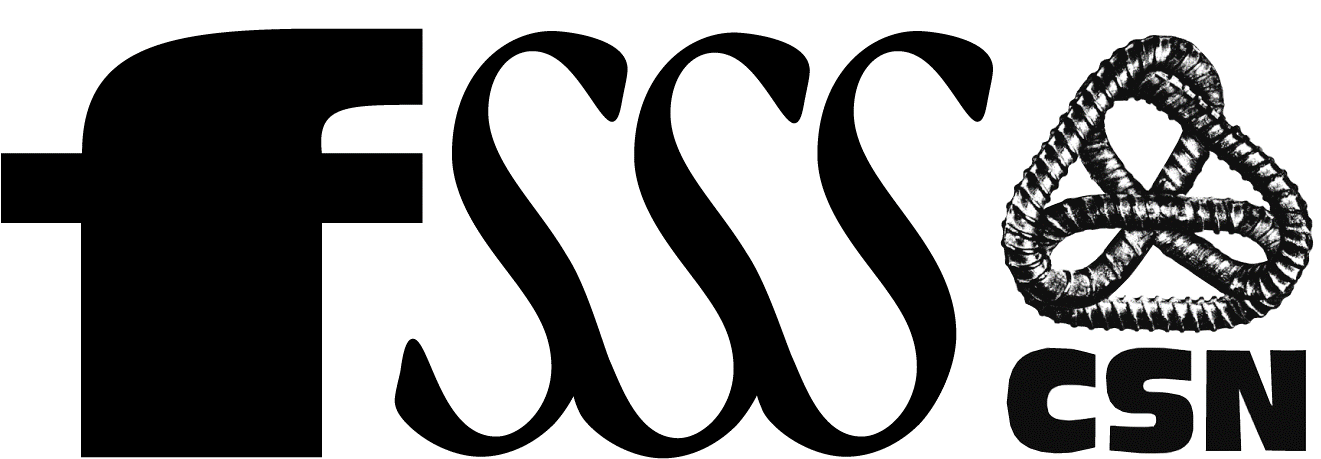 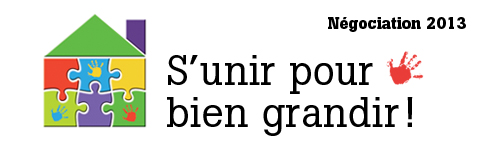 